Magazine Cover AssignmentPurpose:  Showcase your Photoshop skills by creating your own magazine cover.  Pretend that your website was showcased in a technology magazine.  It is just that awesome.Mechanical Specs: New doc>8x10, 150 resolutionMagazine Steps:Google “technology magazine” and choose one for inspiration.  Bring in a picture of you with your website or use your headshot from your final page.  Remove the background and place it on your blank document.  Retouch your face (perfect portrait).  Make color/tone corrections.  Add layer styles. This main graphic should look sharp!Change the background color.  The colors used on your background, shapes, and text should match with your site in some way!As you proceed, name your layers.  It will make life much easier.Pay careful attention to the font face. Use a similar font to recreate the magazine title placing image(s) from web design in your text. Edit the layer style.  The title should look sharp!  Add a small date underneath of June 2014. Create a customized barcode (your name) and QR code (your index URL or blog URL) for your cover.  http://www.barcodesinc.com/generator/index.php and https://www.the-qrcode-generator.com/.  Google “people magazine” and check out the layouts.  Add the title of your website here.  Remember to use different colors and faces within your title.  Color match to main image.“Exclusive” or “Something Else” needs to be above your website title within a shape.Add three side stories illustrating your three wishes with text labels and three wish pictures.Add a favorite filter to the wish pictures. Use your imagination and creativity. It must look like a magazine cover.  My example below, just in the beginning stages of design, took an hour. 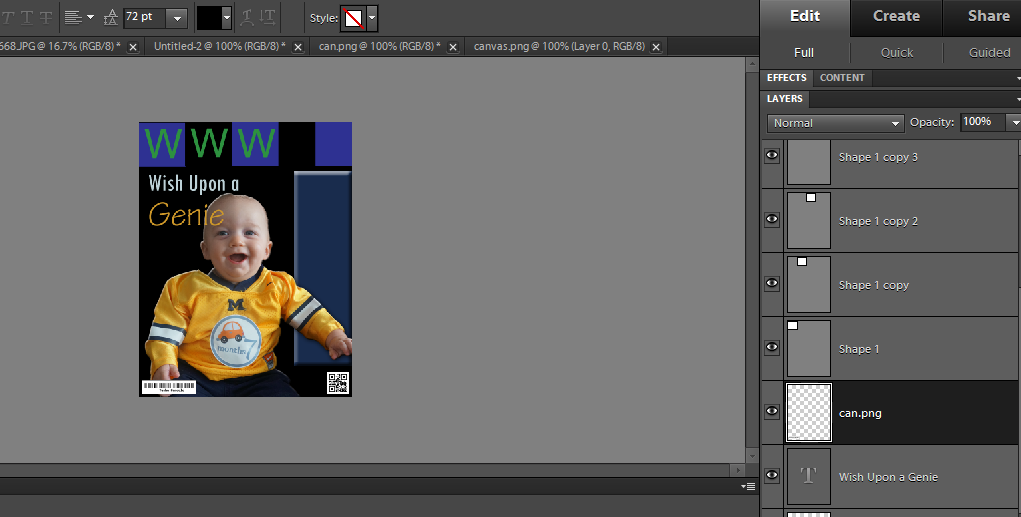 